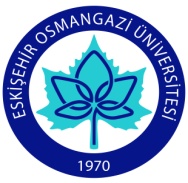 SAĞLIK BİLİMLERİ FAKÜLTESİ HEMŞİRELİK BÖLÜMÜ DERS BİLGİ FORMU
Tarih:                                                                                                                                   İmza:	FACULTY OF HEALTH NURSING DEPARTMENT, INFORMATION FORM OF COURSEDate									Signature			DÖNEMBahar DönemiDERSİN ADIOnkoloji HemşireliğiKODU 281114003KOORDİNATÖRDERSİ VERENLERYrd.Doç. Dr. Ayşe ÖzkaramanYARIYILHAFTALIK DERS SAATİHAFTALIK DERS SAATİHAFTALIK DERS SAATİHAFTALIK DERS SAATİYARIYILTeorikUygulamaLaboratuarLaboratuarKredisiAKTSAKTSTÜRÜDİLİBahar Yarıyılı2000266SEÇMELİTÜRKÇEDEĞERLENDİRME SİSTEMİDEĞERLENDİRME SİSTEMİDEĞERLENDİRME SİSTEMİDEĞERLENDİRME SİSTEMİDEĞERLENDİRME SİSTEMİDEĞERLENDİRME SİSTEMİDEĞERLENDİRME SİSTEMİDEĞERLENDİRME SİSTEMİDEĞERLENDİRME SİSTEMİDEĞERLENDİRME SİSTEMİYARIYIL İÇİ ÇALIŞMALARYARIYIL İÇİ ÇALIŞMALARYARIYIL İÇİ ÇALIŞMALARYARIYIL İÇİ ÇALIŞMALARFaaliyet türüFaaliyet türüFaaliyet türüSayıSayı%YARIYIL İÇİ ÇALIŞMALARYARIYIL İÇİ ÇALIŞMALARYARIYIL İÇİ ÇALIŞMALARYARIYIL İÇİ ÇALIŞMALARI. Ara SınavI. Ara SınavI. Ara Sınav1140YARIYIL İÇİ ÇALIŞMALARYARIYIL İÇİ ÇALIŞMALARYARIYIL İÇİ ÇALIŞMALARYARIYIL İÇİ ÇALIŞMALARII. Ara SınavII. Ara SınavII. Ara SınavYARIYIL İÇİ ÇALIŞMALARYARIYIL İÇİ ÇALIŞMALARYARIYIL İÇİ ÇALIŞMALARYARIYIL İÇİ ÇALIŞMALARUygulamaUygulamaUygulamaYARIYIL İÇİ ÇALIŞMALARYARIYIL İÇİ ÇALIŞMALARYARIYIL İÇİ ÇALIŞMALARYARIYIL İÇİ ÇALIŞMALARÖdevÖdevÖdevYARIYIL İÇİ ÇALIŞMALARYARIYIL İÇİ ÇALIŞMALARYARIYIL İÇİ ÇALIŞMALARYARIYIL İÇİ ÇALIŞMALARSunum/SeminerSunum/SeminerSunum/SeminerYARIYIL İÇİ ÇALIŞMALARYARIYIL İÇİ ÇALIŞMALARYARIYIL İÇİ ÇALIŞMALARYARIYIL İÇİ ÇALIŞMALARYarıyıl Sonu SınavıYarıyıl Sonu SınavıYarıyıl Sonu Sınavı1160YARIYIL İÇİ ÇALIŞMALARYARIYIL İÇİ ÇALIŞMALARYARIYIL İÇİ ÇALIŞMALARYARIYIL İÇİ ÇALIŞMALARTOPLAMTOPLAMTOPLAM22100ÖNKOŞULLARÖNKOŞULLARÖNKOŞULLARÖNKOŞULLAR------İÇERİĞİİÇERİĞİİÇERİĞİİÇERİĞİBu ders, kanserin epidemiyolojisi, risk faktörleri, fizyopatolojisi, sınıflandırılması, erken tanı ve tedavi yöntemlerine ilişkin teorik bilgi verir. Kanserli hastanın bakımı, semptom kontrolü, hasta ve ailesine bütüncül yaklaşımı sağlayan bilgi ve beceri kazandırır.Bu ders, kanserin epidemiyolojisi, risk faktörleri, fizyopatolojisi, sınıflandırılması, erken tanı ve tedavi yöntemlerine ilişkin teorik bilgi verir. Kanserli hastanın bakımı, semptom kontrolü, hasta ve ailesine bütüncül yaklaşımı sağlayan bilgi ve beceri kazandırır.Bu ders, kanserin epidemiyolojisi, risk faktörleri, fizyopatolojisi, sınıflandırılması, erken tanı ve tedavi yöntemlerine ilişkin teorik bilgi verir. Kanserli hastanın bakımı, semptom kontrolü, hasta ve ailesine bütüncül yaklaşımı sağlayan bilgi ve beceri kazandırır.Bu ders, kanserin epidemiyolojisi, risk faktörleri, fizyopatolojisi, sınıflandırılması, erken tanı ve tedavi yöntemlerine ilişkin teorik bilgi verir. Kanserli hastanın bakımı, semptom kontrolü, hasta ve ailesine bütüncül yaklaşımı sağlayan bilgi ve beceri kazandırır.Bu ders, kanserin epidemiyolojisi, risk faktörleri, fizyopatolojisi, sınıflandırılması, erken tanı ve tedavi yöntemlerine ilişkin teorik bilgi verir. Kanserli hastanın bakımı, semptom kontrolü, hasta ve ailesine bütüncül yaklaşımı sağlayan bilgi ve beceri kazandırır.Bu ders, kanserin epidemiyolojisi, risk faktörleri, fizyopatolojisi, sınıflandırılması, erken tanı ve tedavi yöntemlerine ilişkin teorik bilgi verir. Kanserli hastanın bakımı, semptom kontrolü, hasta ve ailesine bütüncül yaklaşımı sağlayan bilgi ve beceri kazandırır.AMAÇLARIAMAÇLARIAMAÇLARIAMAÇLARILisansüstü öğrencilerin onkoloji hemşireliğinde temel olan kanserin oluş mekanizması, kansere ilişkin belirti ve bulguları, kanser tedavi yöntemleri ve yan etkileri, kanserli birey ve ailesinin tanı ve tedaviye bağlı yaşadığı sorunları bilmesi ve hemşirelik girişimlerini planlayabilmesi amaçlanmaktadırLisansüstü öğrencilerin onkoloji hemşireliğinde temel olan kanserin oluş mekanizması, kansere ilişkin belirti ve bulguları, kanser tedavi yöntemleri ve yan etkileri, kanserli birey ve ailesinin tanı ve tedaviye bağlı yaşadığı sorunları bilmesi ve hemşirelik girişimlerini planlayabilmesi amaçlanmaktadırLisansüstü öğrencilerin onkoloji hemşireliğinde temel olan kanserin oluş mekanizması, kansere ilişkin belirti ve bulguları, kanser tedavi yöntemleri ve yan etkileri, kanserli birey ve ailesinin tanı ve tedaviye bağlı yaşadığı sorunları bilmesi ve hemşirelik girişimlerini planlayabilmesi amaçlanmaktadırLisansüstü öğrencilerin onkoloji hemşireliğinde temel olan kanserin oluş mekanizması, kansere ilişkin belirti ve bulguları, kanser tedavi yöntemleri ve yan etkileri, kanserli birey ve ailesinin tanı ve tedaviye bağlı yaşadığı sorunları bilmesi ve hemşirelik girişimlerini planlayabilmesi amaçlanmaktadırLisansüstü öğrencilerin onkoloji hemşireliğinde temel olan kanserin oluş mekanizması, kansere ilişkin belirti ve bulguları, kanser tedavi yöntemleri ve yan etkileri, kanserli birey ve ailesinin tanı ve tedaviye bağlı yaşadığı sorunları bilmesi ve hemşirelik girişimlerini planlayabilmesi amaçlanmaktadırLisansüstü öğrencilerin onkoloji hemşireliğinde temel olan kanserin oluş mekanizması, kansere ilişkin belirti ve bulguları, kanser tedavi yöntemleri ve yan etkileri, kanserli birey ve ailesinin tanı ve tedaviye bağlı yaşadığı sorunları bilmesi ve hemşirelik girişimlerini planlayabilmesi amaçlanmaktadırÖĞRENİM ÇIKTILARIÖĞRENİM ÇIKTILARIÖĞRENİM ÇIKTILARIÖĞRENİM ÇIKTILARIOnkolojide temel kavramların öğrenilmesi, kanser hastasının sorunlarını merkeze alarak problemlere yaklaşma becerisinin kazandırılmasıOnkolojide temel kavramların öğrenilmesi, kanser hastasının sorunlarını merkeze alarak problemlere yaklaşma becerisinin kazandırılmasıOnkolojide temel kavramların öğrenilmesi, kanser hastasının sorunlarını merkeze alarak problemlere yaklaşma becerisinin kazandırılmasıOnkolojide temel kavramların öğrenilmesi, kanser hastasının sorunlarını merkeze alarak problemlere yaklaşma becerisinin kazandırılmasıOnkolojide temel kavramların öğrenilmesi, kanser hastasının sorunlarını merkeze alarak problemlere yaklaşma becerisinin kazandırılmasıOnkolojide temel kavramların öğrenilmesi, kanser hastasının sorunlarını merkeze alarak problemlere yaklaşma becerisinin kazandırılmasıKAYNAKLARKAYNAKLARKAYNAKLARKAYNAKLARYabancı kaynaklar:Kitaplar:1.Mccorkle R, Grant M, Frank- Stromborg M, Baird SB CancerNursing: A ComprehensiveTextbook, W.B. SaundersCompany, Philadelphia, 1996.2.Devita VT, Lawrence S, Rosenberg SA. PrinciplesandPracticeOncology. 8th Edition. Lippincott Williams andWilkins.Süreli yayınlar:     1.Cancer Nursing,     2.European Journal Of CancerCare,      3.Oncology Nursing Forum,     4.Seminars in OncologyNursing,     5.Journal of HospiceandPalliativeNursing,      6.Clinical Journal of OncologyNursing,     7.Onkoloji Hemşireler Derneği Yayınları (OncologyNursingSociety), http://www.ons.org/8.Amerikan Kanser Derneği Yayınları (AmericanCancerSociety) http://www.cancer.org/docroot/home/index.asp 9.Uluslararası Kanser Savaş Örgütü Yayınları  (UICC), http://www.uicc.org/10.NationalInstitutes of HealthandNationalCancerInstituteYerli kaynaklar	:Kitaplar:       1.  Onkoloji Hemşireliği, Can G, (Ed), Nobel Kitabevleri, 2015       2. Hemşireler İçin Kanser El Kitabı, Platin N, ( Çev. Ed.), Amerikan Kanser Birliği, 1996.        3.  Kanser Hemşireliğinde Temel Kavramlar, Platin N, ( Çev. Ed.)Süreli Yayınlar:       1.  Onkoloji Hemşireler Derneği Bülteni         2.  Tıbbi Onkoloji Dergisi       3.  Hematoloji Onkoloji Dergisi       4.  Hemşirelikte Araştırma Geliştirme DergisiYabancı kaynaklar:Kitaplar:1.Mccorkle R, Grant M, Frank- Stromborg M, Baird SB CancerNursing: A ComprehensiveTextbook, W.B. SaundersCompany, Philadelphia, 1996.2.Devita VT, Lawrence S, Rosenberg SA. PrinciplesandPracticeOncology. 8th Edition. Lippincott Williams andWilkins.Süreli yayınlar:     1.Cancer Nursing,     2.European Journal Of CancerCare,      3.Oncology Nursing Forum,     4.Seminars in OncologyNursing,     5.Journal of HospiceandPalliativeNursing,      6.Clinical Journal of OncologyNursing,     7.Onkoloji Hemşireler Derneği Yayınları (OncologyNursingSociety), http://www.ons.org/8.Amerikan Kanser Derneği Yayınları (AmericanCancerSociety) http://www.cancer.org/docroot/home/index.asp 9.Uluslararası Kanser Savaş Örgütü Yayınları  (UICC), http://www.uicc.org/10.NationalInstitutes of HealthandNationalCancerInstituteYerli kaynaklar	:Kitaplar:       1.  Onkoloji Hemşireliği, Can G, (Ed), Nobel Kitabevleri, 2015       2. Hemşireler İçin Kanser El Kitabı, Platin N, ( Çev. Ed.), Amerikan Kanser Birliği, 1996.        3.  Kanser Hemşireliğinde Temel Kavramlar, Platin N, ( Çev. Ed.)Süreli Yayınlar:       1.  Onkoloji Hemşireler Derneği Bülteni         2.  Tıbbi Onkoloji Dergisi       3.  Hematoloji Onkoloji Dergisi       4.  Hemşirelikte Araştırma Geliştirme DergisiYabancı kaynaklar:Kitaplar:1.Mccorkle R, Grant M, Frank- Stromborg M, Baird SB CancerNursing: A ComprehensiveTextbook, W.B. SaundersCompany, Philadelphia, 1996.2.Devita VT, Lawrence S, Rosenberg SA. PrinciplesandPracticeOncology. 8th Edition. Lippincott Williams andWilkins.Süreli yayınlar:     1.Cancer Nursing,     2.European Journal Of CancerCare,      3.Oncology Nursing Forum,     4.Seminars in OncologyNursing,     5.Journal of HospiceandPalliativeNursing,      6.Clinical Journal of OncologyNursing,     7.Onkoloji Hemşireler Derneği Yayınları (OncologyNursingSociety), http://www.ons.org/8.Amerikan Kanser Derneği Yayınları (AmericanCancerSociety) http://www.cancer.org/docroot/home/index.asp 9.Uluslararası Kanser Savaş Örgütü Yayınları  (UICC), http://www.uicc.org/10.NationalInstitutes of HealthandNationalCancerInstituteYerli kaynaklar	:Kitaplar:       1.  Onkoloji Hemşireliği, Can G, (Ed), Nobel Kitabevleri, 2015       2. Hemşireler İçin Kanser El Kitabı, Platin N, ( Çev. Ed.), Amerikan Kanser Birliği, 1996.        3.  Kanser Hemşireliğinde Temel Kavramlar, Platin N, ( Çev. Ed.)Süreli Yayınlar:       1.  Onkoloji Hemşireler Derneği Bülteni         2.  Tıbbi Onkoloji Dergisi       3.  Hematoloji Onkoloji Dergisi       4.  Hemşirelikte Araştırma Geliştirme DergisiYabancı kaynaklar:Kitaplar:1.Mccorkle R, Grant M, Frank- Stromborg M, Baird SB CancerNursing: A ComprehensiveTextbook, W.B. SaundersCompany, Philadelphia, 1996.2.Devita VT, Lawrence S, Rosenberg SA. PrinciplesandPracticeOncology. 8th Edition. Lippincott Williams andWilkins.Süreli yayınlar:     1.Cancer Nursing,     2.European Journal Of CancerCare,      3.Oncology Nursing Forum,     4.Seminars in OncologyNursing,     5.Journal of HospiceandPalliativeNursing,      6.Clinical Journal of OncologyNursing,     7.Onkoloji Hemşireler Derneği Yayınları (OncologyNursingSociety), http://www.ons.org/8.Amerikan Kanser Derneği Yayınları (AmericanCancerSociety) http://www.cancer.org/docroot/home/index.asp 9.Uluslararası Kanser Savaş Örgütü Yayınları  (UICC), http://www.uicc.org/10.NationalInstitutes of HealthandNationalCancerInstituteYerli kaynaklar	:Kitaplar:       1.  Onkoloji Hemşireliği, Can G, (Ed), Nobel Kitabevleri, 2015       2. Hemşireler İçin Kanser El Kitabı, Platin N, ( Çev. Ed.), Amerikan Kanser Birliği, 1996.        3.  Kanser Hemşireliğinde Temel Kavramlar, Platin N, ( Çev. Ed.)Süreli Yayınlar:       1.  Onkoloji Hemşireler Derneği Bülteni         2.  Tıbbi Onkoloji Dergisi       3.  Hematoloji Onkoloji Dergisi       4.  Hemşirelikte Araştırma Geliştirme DergisiYabancı kaynaklar:Kitaplar:1.Mccorkle R, Grant M, Frank- Stromborg M, Baird SB CancerNursing: A ComprehensiveTextbook, W.B. SaundersCompany, Philadelphia, 1996.2.Devita VT, Lawrence S, Rosenberg SA. PrinciplesandPracticeOncology. 8th Edition. Lippincott Williams andWilkins.Süreli yayınlar:     1.Cancer Nursing,     2.European Journal Of CancerCare,      3.Oncology Nursing Forum,     4.Seminars in OncologyNursing,     5.Journal of HospiceandPalliativeNursing,      6.Clinical Journal of OncologyNursing,     7.Onkoloji Hemşireler Derneği Yayınları (OncologyNursingSociety), http://www.ons.org/8.Amerikan Kanser Derneği Yayınları (AmericanCancerSociety) http://www.cancer.org/docroot/home/index.asp 9.Uluslararası Kanser Savaş Örgütü Yayınları  (UICC), http://www.uicc.org/10.NationalInstitutes of HealthandNationalCancerInstituteYerli kaynaklar	:Kitaplar:       1.  Onkoloji Hemşireliği, Can G, (Ed), Nobel Kitabevleri, 2015       2. Hemşireler İçin Kanser El Kitabı, Platin N, ( Çev. Ed.), Amerikan Kanser Birliği, 1996.        3.  Kanser Hemşireliğinde Temel Kavramlar, Platin N, ( Çev. Ed.)Süreli Yayınlar:       1.  Onkoloji Hemşireler Derneği Bülteni         2.  Tıbbi Onkoloji Dergisi       3.  Hematoloji Onkoloji Dergisi       4.  Hemşirelikte Araştırma Geliştirme DergisiYabancı kaynaklar:Kitaplar:1.Mccorkle R, Grant M, Frank- Stromborg M, Baird SB CancerNursing: A ComprehensiveTextbook, W.B. SaundersCompany, Philadelphia, 1996.2.Devita VT, Lawrence S, Rosenberg SA. PrinciplesandPracticeOncology. 8th Edition. Lippincott Williams andWilkins.Süreli yayınlar:     1.Cancer Nursing,     2.European Journal Of CancerCare,      3.Oncology Nursing Forum,     4.Seminars in OncologyNursing,     5.Journal of HospiceandPalliativeNursing,      6.Clinical Journal of OncologyNursing,     7.Onkoloji Hemşireler Derneği Yayınları (OncologyNursingSociety), http://www.ons.org/8.Amerikan Kanser Derneği Yayınları (AmericanCancerSociety) http://www.cancer.org/docroot/home/index.asp 9.Uluslararası Kanser Savaş Örgütü Yayınları  (UICC), http://www.uicc.org/10.NationalInstitutes of HealthandNationalCancerInstituteYerli kaynaklar	:Kitaplar:       1.  Onkoloji Hemşireliği, Can G, (Ed), Nobel Kitabevleri, 2015       2. Hemşireler İçin Kanser El Kitabı, Platin N, ( Çev. Ed.), Amerikan Kanser Birliği, 1996.        3.  Kanser Hemşireliğinde Temel Kavramlar, Platin N, ( Çev. Ed.)Süreli Yayınlar:       1.  Onkoloji Hemşireler Derneği Bülteni         2.  Tıbbi Onkoloji Dergisi       3.  Hematoloji Onkoloji Dergisi       4.  Hemşirelikte Araştırma Geliştirme DergisiÖĞRETİM YÖNTEMLERİÖĞRETİM YÖNTEMLERİÖĞRETİM YÖNTEMLERİÖĞRETİM YÖNTEMLERİDERS AKIŞIDERS AKIŞIHAFTAKONULAR1Kanser Biyolojisi2Kanser İmmünolojisi Ve Epidemiyolojisi3Kanserin Önlenmesi, Tanılama Ve Tanı Araçları4Kanser Araştırmaları5Kanserde Genetik Risk, Genetik Hemşireliği6Kanser Hemşireliği7VİZE8Kanser Tedavi Yöntemleri: Cerrahi Tedavi Ve Radyasyon Tedavisi9Kanser Tedavi Yöntemleri: Kemoterapi Ve Biyolojik Hedeflenmiş Tedaviler10Kanser Tedavi Yöntemleri: Kemik İliği Transplantasyonu Ve Komplemanter Alternatif Tedaviler11Kanserde Semptom Yönetimi12Kanserde Palyatif Bakım13Kanserde Yaşam Kalitesi14FİNALNOPROGRAM ÇIKTILARINA KATKISI3211Hemşirelik Eğitiminde Temel Kavramları Tanıma BecerisiX2Temel Kavramları Merkeze Alarak Etik Problemlere Yaklaşma BecerisiX3Hemşirelik ve Sağlık Bilimlerine İlişkin Bilgi sahibi olma ve Edindiği Bilgileri uygulama BecerisiX4Disiplinler-arası Takım Çalışması Yapabilme BecerisiX5Hemşirelik Eğitiminde, Tıbbi Problemleri Tanıma, Formülize Etme ve Çözme BecerisiX6Etkin Yazılı ve Sözlü İletişim/Sunum BecerisiX7Mesleki ve Etik Sorumluluğu Anlama ve Uygulama BecerisiX8Yaşam Boyu Öğrenimin Önemini Kavrama ve Uygulama BecerisiX1:Hiç Katkısı Yok. 2:Kısmen Katkısı Var. 3:Tam Katkısı Var.1:Hiç Katkısı Yok. 2:Kısmen Katkısı Var. 3:Tam Katkısı Var.1:Hiç Katkısı Yok. 2:Kısmen Katkısı Var. 3:Tam Katkısı Var.1:Hiç Katkısı Yok. 2:Kısmen Katkısı Var. 3:Tam Katkısı Var.1:Hiç Katkısı Yok. 2:Kısmen Katkısı Var. 3:Tam Katkısı Var.TERMSpring TermCOURSE TITLEOncologyNursingCODE 281114003COORDINATORINSTRUCTORSAssistant Prof. Ayşe ÖZKARAMANSEMESTERHOURS PER WEEKHOURS PER WEEKHOURS PER WEEKHOURS PER WEEKSEMESTERTheoryPracticeLaboratoryLaboratoryCreditECTSTYPETYPELANGUAGESpring Semester200026ELECTIVEELECTIVETURKİSHASSESMENT SYSTEMASSESMENT SYSTEMASSESMENT SYSTEMASSESMENT SYSTEMASSESMENT SYSTEMASSESMENT SYSTEMASSESMENT SYSTEMASSESMENT SYSTEMASSESMENT SYSTEMASSESMENT SYSTEMIN-TERM STUDIESIN-TERM STUDIESIN-TERM STUDIESIN-TERM STUDIESType of ActivityType of ActivityType of ActivityType of ActivityQuantityPercentage (%)IN-TERM STUDIESIN-TERM STUDIESIN-TERM STUDIESIN-TERM STUDIESFirst MidTermFirst MidTermFirst MidTermFirst MidTerm140IN-TERM STUDIESIN-TERM STUDIESIN-TERM STUDIESIN-TERM STUDIESSecond MidTermSecond MidTermSecond MidTermSecond MidTermIN-TERM STUDIESIN-TERM STUDIESIN-TERM STUDIESIN-TERM STUDIESPracticePracticePracticePracticeIN-TERM STUDIESIN-TERM STUDIESIN-TERM STUDIESIN-TERM STUDIESHomeworkHomeworkHomeworkHomeworkIN-TERM STUDIESIN-TERM STUDIESIN-TERM STUDIESIN-TERM STUDIESPresentation/Preparing SeminerPresentation/Preparing SeminerPresentation/Preparing SeminerPresentation/Preparing SeminerIN-TERM STUDIESIN-TERM STUDIESIN-TERM STUDIESIN-TERM STUDIESFinal ExaminationFinal ExaminationFinal ExaminationFinal Examination160IN-TERM STUDIESIN-TERM STUDIESIN-TERM STUDIESIN-TERM STUDIESTOTALTOTALTOTALTOTAL2100PREREQUISITESPREREQUISITESPREREQUISITESPREREQUISITES------CONTENTSCONTENTSCONTENTSCONTENTSThiscourseincludestheroticalinformationaboutepidemiology of cancer, risk factors of cancer, pathophysiology of cancer, classification of cancer, earlydiagnosisandtreatmentmethods, toknowtheproblems of cancerpatientsandtheirfamiliesrelatedwithdiagnosisandtreatment of cancerandto be ableto plan nursinginterventions.Thiscourseincludestheroticalinformationaboutepidemiology of cancer, risk factors of cancer, pathophysiology of cancer, classification of cancer, earlydiagnosisandtreatmentmethods, toknowtheproblems of cancerpatientsandtheirfamiliesrelatedwithdiagnosisandtreatment of cancerandto be ableto plan nursinginterventions.Thiscourseincludestheroticalinformationaboutepidemiology of cancer, risk factors of cancer, pathophysiology of cancer, classification of cancer, earlydiagnosisandtreatmentmethods, toknowtheproblems of cancerpatientsandtheirfamiliesrelatedwithdiagnosisandtreatment of cancerandto be ableto plan nursinginterventions.Thiscourseincludestheroticalinformationaboutepidemiology of cancer, risk factors of cancer, pathophysiology of cancer, classification of cancer, earlydiagnosisandtreatmentmethods, toknowtheproblems of cancerpatientsandtheirfamiliesrelatedwithdiagnosisandtreatment of cancerandto be ableto plan nursinginterventions.Thiscourseincludestheroticalinformationaboutepidemiology of cancer, risk factors of cancer, pathophysiology of cancer, classification of cancer, earlydiagnosisandtreatmentmethods, toknowtheproblems of cancerpatientsandtheirfamiliesrelatedwithdiagnosisandtreatment of cancerandto be ableto plan nursinginterventions.Thiscourseincludestheroticalinformationaboutepidemiology of cancer, risk factors of cancer, pathophysiology of cancer, classification of cancer, earlydiagnosisandtreatmentmethods, toknowtheproblems of cancerpatientsandtheirfamiliesrelatedwithdiagnosisandtreatment of cancerandto be ableto plan nursinginterventions.GOALSGOALSGOALSGOALSTheaim of in thiscourseformasterstudentswhoarecompletedit  areto be abletolearnthebasicmechanism of thecancer, signsandsymptomsrelatedtocancer, cancertreatmentsandsideeffects, toknowtheproblems of cancerpatientsandtheirfamiliesrelatedwithdiagnosisandtreatment of cancerandto be ableto plan nursinginterventions.Theaim of in thiscourseformasterstudentswhoarecompletedit  areto be abletolearnthebasicmechanism of thecancer, signsandsymptomsrelatedtocancer, cancertreatmentsandsideeffects, toknowtheproblems of cancerpatientsandtheirfamiliesrelatedwithdiagnosisandtreatment of cancerandto be ableto plan nursinginterventions.Theaim of in thiscourseformasterstudentswhoarecompletedit  areto be abletolearnthebasicmechanism of thecancer, signsandsymptomsrelatedtocancer, cancertreatmentsandsideeffects, toknowtheproblems of cancerpatientsandtheirfamiliesrelatedwithdiagnosisandtreatment of cancerandto be ableto plan nursinginterventions.Theaim of in thiscourseformasterstudentswhoarecompletedit  areto be abletolearnthebasicmechanism of thecancer, signsandsymptomsrelatedtocancer, cancertreatmentsandsideeffects, toknowtheproblems of cancerpatientsandtheirfamiliesrelatedwithdiagnosisandtreatment of cancerandto be ableto plan nursinginterventions.Theaim of in thiscourseformasterstudentswhoarecompletedit  areto be abletolearnthebasicmechanism of thecancer, signsandsymptomsrelatedtocancer, cancertreatmentsandsideeffects, toknowtheproblems of cancerpatientsandtheirfamiliesrelatedwithdiagnosisandtreatment of cancerandto be ableto plan nursinginterventions.Theaim of in thiscourseformasterstudentswhoarecompletedit  areto be abletolearnthebasicmechanism of thecancer, signsandsymptomsrelatedtocancer, cancertreatmentsandsideeffects, toknowtheproblems of cancerpatientsandtheirfamiliesrelatedwithdiagnosisandtreatment of cancerandto be ableto plan nursinginterventions. LEARNİNG OUTCOMES LEARNİNG OUTCOMES LEARNİNG OUTCOMES LEARNİNG OUTCOMESLearning thebasicconcepts in oncologynursing, gainingtheabilitytoapproachproblemswithtakingcancerpatientstothecenter of theproblemsLearning thebasicconcepts in oncologynursing, gainingtheabilitytoapproachproblemswithtakingcancerpatientstothecenter of theproblemsLearning thebasicconcepts in oncologynursing, gainingtheabilitytoapproachproblemswithtakingcancerpatientstothecenter of theproblemsLearning thebasicconcepts in oncologynursing, gainingtheabilitytoapproachproblemswithtakingcancerpatientstothecenter of theproblemsLearning thebasicconcepts in oncologynursing, gainingtheabilitytoapproachproblemswithtakingcancerpatientstothecenter of theproblemsLearning thebasicconcepts in oncologynursing, gainingtheabilitytoapproachproblemswithtakingcancerpatientstothecenter of theproblemsSOURCESSOURCESSOURCESSOURCESBooks:OncologyNursing, Can G (Ed). Nobel KitabevleriMccorkle R, Grant M, Frank- Stromborg M, Baird SB CancerNursing: A ComprehensiveTextbook, W.B. SaundersCompany, Philadelphia, 1996.Devita VT, Lawrence S, Rosenberg SA. PrinciplesandPracticeOncology. 8th Edition. Lippincott Williams andWilkins.Hemşireler İçin Kanser El Kitabı, Platin N, ( Çev. Ed.), Amerikan Kanser Birliği, 1996. Kanser Hemşireliğinde Temel Kavramlar, Platin N, ( Çev. Ed.)PeriodicalsCancerNursing, EuropeanJournal Of CancerCare,OncologyNursing Forum, Seminars in OncologyNursing, Journal of HospiceandPalliativeNursing,  ClinicalJournal of OncologyNursing,Onkoloji Hemşireler Derneği Yayınları (Oncology Nursing Society), http://www.ons.org/Amerikan Kanser Derneği Yayınları (American Cancer Society)http://www.cancer.org/docroot/home/index.aspUluslararası Kanser Savaş Örgütü Yayınları  (UICC), http://www.uicc.org/NationalInstitutes of HealthandNationalCancerInstituteBooks:OncologyNursing, Can G (Ed). Nobel KitabevleriMccorkle R, Grant M, Frank- Stromborg M, Baird SB CancerNursing: A ComprehensiveTextbook, W.B. SaundersCompany, Philadelphia, 1996.Devita VT, Lawrence S, Rosenberg SA. PrinciplesandPracticeOncology. 8th Edition. Lippincott Williams andWilkins.Hemşireler İçin Kanser El Kitabı, Platin N, ( Çev. Ed.), Amerikan Kanser Birliği, 1996. Kanser Hemşireliğinde Temel Kavramlar, Platin N, ( Çev. Ed.)PeriodicalsCancerNursing, EuropeanJournal Of CancerCare,OncologyNursing Forum, Seminars in OncologyNursing, Journal of HospiceandPalliativeNursing,  ClinicalJournal of OncologyNursing,Onkoloji Hemşireler Derneği Yayınları (Oncology Nursing Society), http://www.ons.org/Amerikan Kanser Derneği Yayınları (American Cancer Society)http://www.cancer.org/docroot/home/index.aspUluslararası Kanser Savaş Örgütü Yayınları  (UICC), http://www.uicc.org/NationalInstitutes of HealthandNationalCancerInstituteBooks:OncologyNursing, Can G (Ed). Nobel KitabevleriMccorkle R, Grant M, Frank- Stromborg M, Baird SB CancerNursing: A ComprehensiveTextbook, W.B. SaundersCompany, Philadelphia, 1996.Devita VT, Lawrence S, Rosenberg SA. PrinciplesandPracticeOncology. 8th Edition. Lippincott Williams andWilkins.Hemşireler İçin Kanser El Kitabı, Platin N, ( Çev. Ed.), Amerikan Kanser Birliği, 1996. Kanser Hemşireliğinde Temel Kavramlar, Platin N, ( Çev. Ed.)PeriodicalsCancerNursing, EuropeanJournal Of CancerCare,OncologyNursing Forum, Seminars in OncologyNursing, Journal of HospiceandPalliativeNursing,  ClinicalJournal of OncologyNursing,Onkoloji Hemşireler Derneği Yayınları (Oncology Nursing Society), http://www.ons.org/Amerikan Kanser Derneği Yayınları (American Cancer Society)http://www.cancer.org/docroot/home/index.aspUluslararası Kanser Savaş Örgütü Yayınları  (UICC), http://www.uicc.org/NationalInstitutes of HealthandNationalCancerInstituteBooks:OncologyNursing, Can G (Ed). Nobel KitabevleriMccorkle R, Grant M, Frank- Stromborg M, Baird SB CancerNursing: A ComprehensiveTextbook, W.B. SaundersCompany, Philadelphia, 1996.Devita VT, Lawrence S, Rosenberg SA. PrinciplesandPracticeOncology. 8th Edition. Lippincott Williams andWilkins.Hemşireler İçin Kanser El Kitabı, Platin N, ( Çev. Ed.), Amerikan Kanser Birliği, 1996. Kanser Hemşireliğinde Temel Kavramlar, Platin N, ( Çev. Ed.)PeriodicalsCancerNursing, EuropeanJournal Of CancerCare,OncologyNursing Forum, Seminars in OncologyNursing, Journal of HospiceandPalliativeNursing,  ClinicalJournal of OncologyNursing,Onkoloji Hemşireler Derneği Yayınları (Oncology Nursing Society), http://www.ons.org/Amerikan Kanser Derneği Yayınları (American Cancer Society)http://www.cancer.org/docroot/home/index.aspUluslararası Kanser Savaş Örgütü Yayınları  (UICC), http://www.uicc.org/NationalInstitutes of HealthandNationalCancerInstituteBooks:OncologyNursing, Can G (Ed). Nobel KitabevleriMccorkle R, Grant M, Frank- Stromborg M, Baird SB CancerNursing: A ComprehensiveTextbook, W.B. SaundersCompany, Philadelphia, 1996.Devita VT, Lawrence S, Rosenberg SA. PrinciplesandPracticeOncology. 8th Edition. Lippincott Williams andWilkins.Hemşireler İçin Kanser El Kitabı, Platin N, ( Çev. Ed.), Amerikan Kanser Birliği, 1996. Kanser Hemşireliğinde Temel Kavramlar, Platin N, ( Çev. Ed.)PeriodicalsCancerNursing, EuropeanJournal Of CancerCare,OncologyNursing Forum, Seminars in OncologyNursing, Journal of HospiceandPalliativeNursing,  ClinicalJournal of OncologyNursing,Onkoloji Hemşireler Derneği Yayınları (Oncology Nursing Society), http://www.ons.org/Amerikan Kanser Derneği Yayınları (American Cancer Society)http://www.cancer.org/docroot/home/index.aspUluslararası Kanser Savaş Örgütü Yayınları  (UICC), http://www.uicc.org/NationalInstitutes of HealthandNationalCancerInstituteBooks:OncologyNursing, Can G (Ed). Nobel KitabevleriMccorkle R, Grant M, Frank- Stromborg M, Baird SB CancerNursing: A ComprehensiveTextbook, W.B. SaundersCompany, Philadelphia, 1996.Devita VT, Lawrence S, Rosenberg SA. PrinciplesandPracticeOncology. 8th Edition. Lippincott Williams andWilkins.Hemşireler İçin Kanser El Kitabı, Platin N, ( Çev. Ed.), Amerikan Kanser Birliği, 1996. Kanser Hemşireliğinde Temel Kavramlar, Platin N, ( Çev. Ed.)PeriodicalsCancerNursing, EuropeanJournal Of CancerCare,OncologyNursing Forum, Seminars in OncologyNursing, Journal of HospiceandPalliativeNursing,  ClinicalJournal of OncologyNursing,Onkoloji Hemşireler Derneği Yayınları (Oncology Nursing Society), http://www.ons.org/Amerikan Kanser Derneği Yayınları (American Cancer Society)http://www.cancer.org/docroot/home/index.aspUluslararası Kanser Savaş Örgütü Yayınları  (UICC), http://www.uicc.org/NationalInstitutes of HealthandNationalCancerInstituteTEACHING METHODSTEACHING METHODSTEACHING METHODSTEACHING METHODSCOURSE CONTENTCOURSE CONTENTWEEKTOPICS1Biology Of Cancer2Immunology And Epidemiology Of Cancer3Prevention Of Cancer, Diagnosis, Diagnostic Tools4Research Of Cancer5Genetic Risk In Cancer, Genetic Nursing6Cancer Nursing7MIDTERM8Cancer Treatment Methods: Surgical Treatment And Radiation Therapy9CancerTreatmentMethods: ChemotherapyAndBiologicallyTargetedTherapies10CancerTreatmentMethods: Bone MarrowTransplantationComplementAlternativeTreatments11Symptom Management in Cancer12PalliativeCare İn Cancer13Quality Of Life İn Cancer14FINALNUMBERPROGRAM OUTCOMES3211Get a recognition of basisprinciples in NursinginstitutionseducationX2Get an abilitytosolveethicalproblemswithbasicprinciplesX3NursinginstitutionseducationGather as well as applyknowledge of healthsciencesX4Function on multi-disciplinaryteamsX5Identify, formulate, andsolvemedicalandNursinginstitutionseducationproblemsX6Useeffectivewrittenand oral communication/presentationskillsX7Get an understanding of professionalandethicalresponsibilityX8Get a recognition of theneedfor, and an abilitytoengage in lifelonglearningX1:No contribution Yok. 2:Partially contribution. 3: Yescontribution1:No contribution Yok. 2:Partially contribution. 3: Yescontribution1:No contribution Yok. 2:Partially contribution. 3: Yescontribution1:No contribution Yok. 2:Partially contribution. 3: Yescontribution1:No contribution Yok. 2:Partially contribution. 3: Yescontribution